证券代码：        证券简称：     公告编号：重要内容提示：本次会议是否有否决议案：一、会议召开和出席情况（一）股东大会召开的时间：（二）股东大会召开的地点：（五）公司董事、监事和董事会秘书的出席情况公司在任董事人，出席人。董事长陈义斌先生因工作原因未出席本次会议；公司在任监事人，出席人；公司董事会秘书兼财务总监阿尔斯兰·阿迪里先生出席会议；常务副总经理王伟义先生、副总经理李春芳女士列席本次会议。二、议案审议情况三、律师见证情况（一）本次股东大会见证的律师事务所：律师：四、备查文件目录（一）经与会董事和记录人签字确认并加盖董事会印章的股东大会决议；（二）经见证的律师事务所主任签字并加盖公章的法律意见书。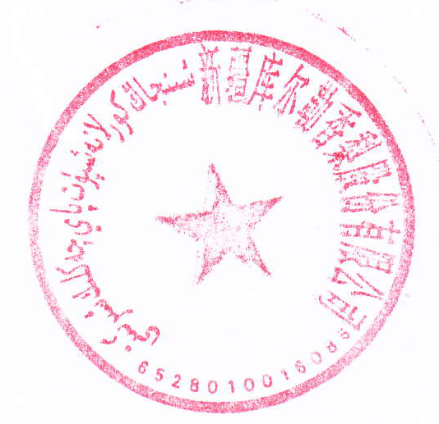 